Bulletin d'inscription - Formations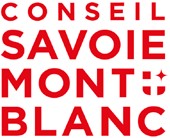 Ce bulletin d'inscription est à photocopier en autant d'exemplaires que de personnes intéressées, et à renvoyer au moins 3 semaines avant la formation demandée à :Savoie-biblio - service FormationCS10042 - Pringy - 74371 ANNECY CedexTél. : 04 50 33 21 97 (ligne directe) ou 04 50 33 21 99 Courriel : formation@savoie-biblio.frRemplir 1 bulletin par formation demandéeA REMPLIR LISIBLEMENT MERCIJe souhaite m’inscrire à la formation suivante :INTITULE DU STAGELIEU DU STAGEDATES DU STAGEBibliothèque de (commune ou communauté de communes) .............................……………..…………………..........................................................................................................................................................Bibliothèque de (commune ou communauté de communes) .............................……………..…………………..........................................................................................................................................................Nom..................................................................Prénom .............................................................Adresse  personnelle  .............................................................................................................................................................................................................................................................................. Adresse  personnelle  .............................................................................................................................................................................................................................................................................. Téléphone (préciser domicile, professionnel, bibliothèque, mairie) :……………………………………………………...Courriel (préciser personnel, bibliothèque, autre)  : .........................................................................................…..  ..............................................................................................Dans le cas de coordonnées personnelles, j’autorise Savoie-biblio à communiquer mon adresse mail à d’autres stagiaires (covoiturage, échanges d’informations, …) Oui Nonau formateur (envoi de documents complémentaires, inscription à une plateforme de formation à distance, …) Oui NonStatut :salarié (préciser le statut fonction publique ou type de contrat) :	bénévoleavec formation bibliothéconomique (préciser intitulé) :	sans formation bibliothéconomiqueTéléphone (préciser domicile, professionnel, bibliothèque, mairie) :……………………………………………………...Courriel (préciser personnel, bibliothèque, autre)  : .........................................................................................…..  ..............................................................................................Dans le cas de coordonnées personnelles, j’autorise Savoie-biblio à communiquer mon adresse mail à d’autres stagiaires (covoiturage, échanges d’informations, …) Oui Nonau formateur (envoi de documents complémentaires, inscription à une plateforme de formation à distance, …) Oui NonStatut :salarié (préciser le statut fonction publique ou type de contrat) :	bénévoleavec formation bibliothéconomique (préciser intitulé) :	sans formation bibliothéconomique